 «Буря в  стакане» Цель:  развитие длительного сильного  ротового выдоха; обучение дуть через трубочку; активизация губных мышц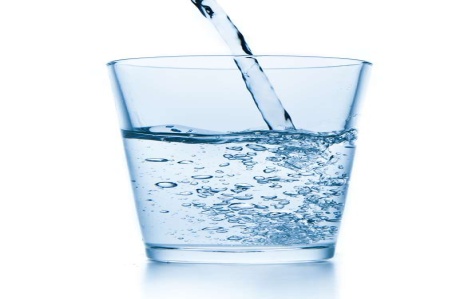 Ход игры:Для чего в стакане трубка?Для того чтоб ты малыш,Губками её коснулся. Сделал бурю и затих..Больше воздуха вдыхай , Вот это буря –ай-ай-ай!«Сдуй снежинку»Цель:  развитие длительного непрерывного ротового выдоха; активизация губных мышц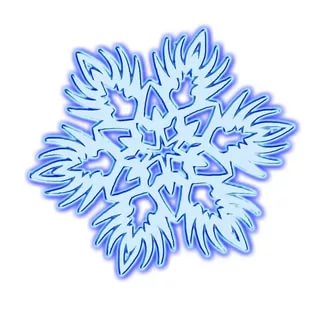 Упала снежинка ко мне на  ладошку ,Не бойся, тебя подержу я немножко! Такая ты хрупкая, тонкая знаюНу ладно я дую    Ну ладно вдыхаю.«Забей мяч»Цель:  развитие длительного непрерывного ротового выдоха; активизация губных мышц. 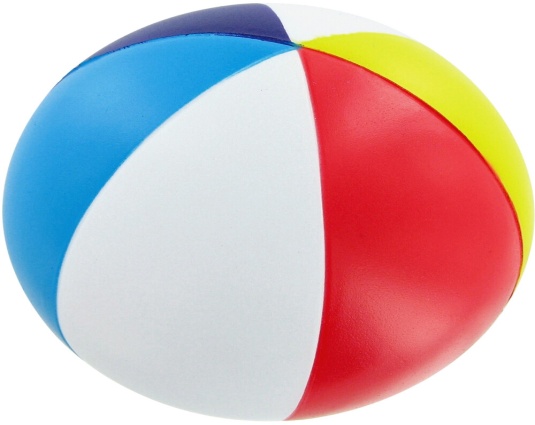 Дую я на мяч так сильноЯ стараюсь ,как могуЗнаю точно только так До ворот я до бегу.«Дудочки»ДудочкаЦель:  развитие длительного сильного  ротового выдоха; активизация губных мышц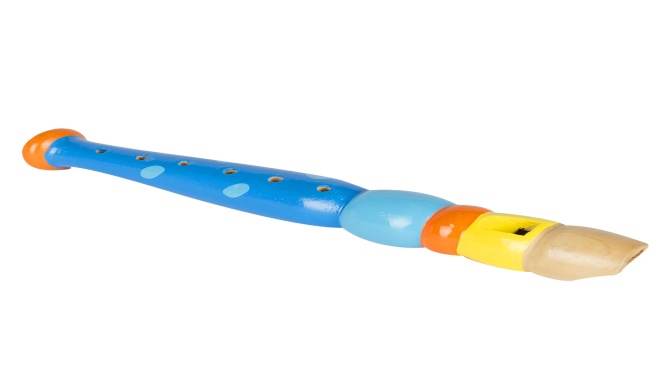 Ай  ду-ду-ду-ду-дуЯ играю во дудуДудочка плясать пошлаа дудочка меня нашлаЯ подую, поиграюИ детей позабавляю !«Воздушный шар»Цель:развитие сильного выдоха; увеличение объёма дыхания,  активизация губных мышц.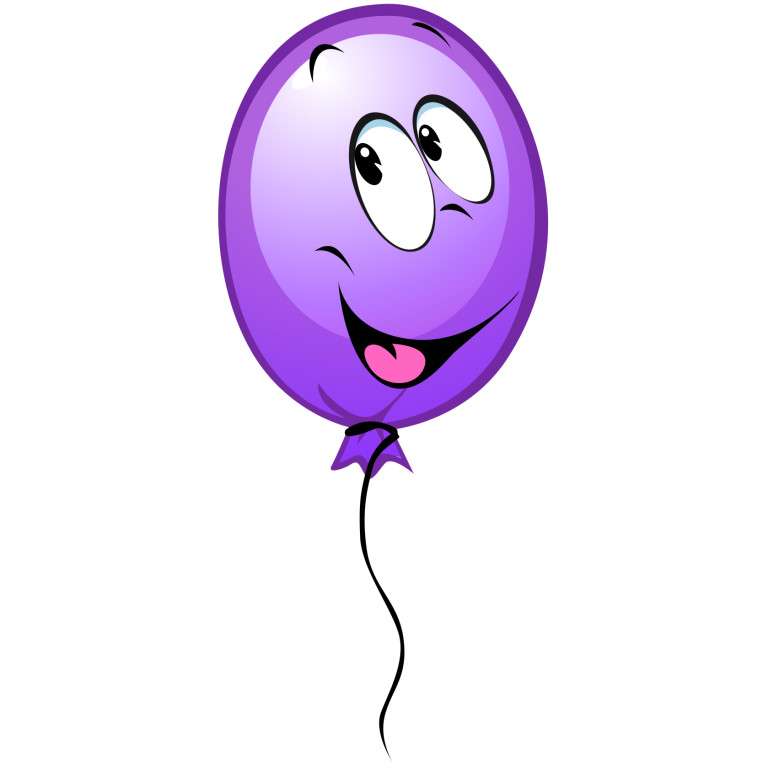 Я воздушный шар надуюСтанет он большой,  большойРаз подую, два подуюон становится живойпрыгает он, быстро скачетполучился как живой!«Мыльные пузыри»Цель:  развитие длительного непрерывного ротового выдоха; активизация губных мышц.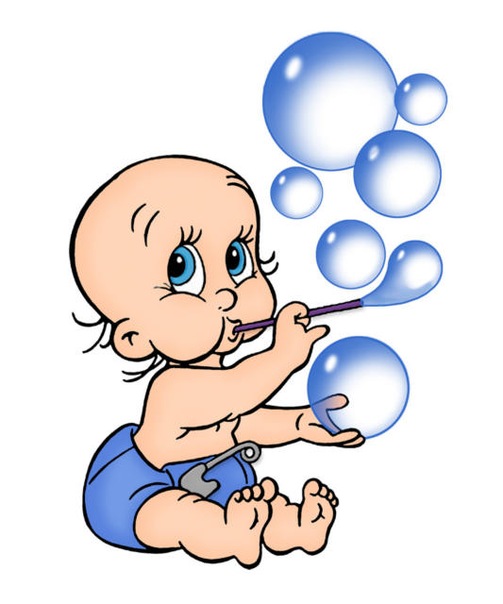 Пузырей будет так многоПостараюсь их надутьВедь пузырик очень нежныйМожно  пальчиком проткнуть.